Resolución07 de octubre de 2022Dirigida a: 1)	Supervisados por Sugef: Bancos comerciales del Estado. Bancos creados por ley especial. Bancos privados. Empresas financieras no bancarias. Organizaciones cooperativas de ahorro y crédito. Entidades Autorizadas del Sistema Financiera Nacional para la Vivienda. Otras Entidades Financieras. Casas de Cambio.2)	Supervisados por Sugeval: Puestos de Bolsa y Sociedades Administradoras de Fondos de Inversión; Sociedades Titularizadoras y Sociedades Fiduciarias. Bolsas de Valores. Sociedades de compensación y liquidación. Sociedades Calificadoras de Riesgo. Proveedores de Precio. Emisores no financieros, excepto los vehículos de administración de recursos de terceros que sean emisores de valores. Centrales de Anotación en cuenta. 3)	Supervisados por Sugese: Entidades Aseguradoras y Reaseguradoras. Sociedades Corredoras de Seguros. 4)	Supervisados por Supen: Operadoras de Pensiones.5)	Controladoras de grupos y conglomerados financieros supervisados.Asunto:	Consulta externa a la propuesta de modificación a la Resolución SGF-0241-2021 Lineamientos operativos para el funcionamiento, acceso y uso del Centro de información conozca a su cliente, Acuerdo CONASSIF 11-21.La Superintendente General de Entidades Financieras, considerando que: I.	El inciso 2) del artículo 361 de la Ley General de la Administración Pública establece que se concederá a las entidades representativas de intereses de carácter general o corporativo afectados por la disposición, la oportunidad de exponer su parecer.II.	Se elaboró el proyecto de modificación a la Resolución SGF-0241-2021 Lineamientos operativos para el funcionamiento, acceso y uso del Centro de información conozca a su cliente, Acuerdo CONASSIF 11-21 en procura de incorporar mejoras, el mismo debe ser sometido a consulta de las entidades supervisadas, cámaras y gremios y a los grupos y conglomerados financieros.dispuso en firme:remitir en consulta al sistema financiero nacional, en cumplimiento de lo establecido en el numeral 2, artículo 361, de la Ley General de la Administración Pública, la propuesta de modificación a la Resolución SGF-0241-2021 Lineamientos operativos para el funcionamiento, acceso y uso del Centro de información conozca a su cliente, Acuerdo CONASSIF 11-21, cuyo texto se incluye a continuación, en el entendido de que en un plazo máximo de diez (10) días hábiles, contados a partir del día hábil siguiente del recibo de la respectiva comunicación, deberán enviar al Despacho de la Superintendente General de Entidades Financieras, sus comentarios y observaciones mediante el canal oficial dispuesto en el Sitio Web de la SUGEF llamado “Formularios para remitir observaciones de normativa en consulta”, ubicado en la siguiente dirección electrónica: https://www.sugef.fi.cr/normativa/Formularios%20Normativa%20en%20Consulta.aspxEl formulario estará disponible hasta el término de la consulta pública.Sin detrimento de lo anterior, las entidades consultadas pueden presentar de manera consolidada sus observaciones y comentarios a través de los gremios y cámaras que les representan. Asimismo, el correo electrónico normativaenconsulta@sugef.fi.cr será utilizado únicamente como mecanismo de notificación sobre la completitud de dicho formulario. “La Superintendente General de Entidades Financieras, Considerando que: 1)		El Consejo Nacional de Supervisión del Sistema Financiero (CONASSIF) mediante Artículos 7 y 6 de las actas de las sesiones 1637-2020 y 1638-2020, celebradas el 18 de enero del 2021 aprobó el Reglamento del centro de información conozca a su cliente, Acuerdo SUGEF 35-21, por medio del cual se establecen las disposiciones de funcionamiento, acceso y uso de la información que se encuentre en el Centro de información conozca a su cliente (CICAC). Este reglamento rige a partir del 1° de enero de 2022 y fue publicado en el Alcance 17 a La Gaceta 19 del jueves 28 de enero de 2021.2)		Asimismo, el CONASSIF en los artículos 8 y 9 de las actas de las sesiones 1725-2022 y 1726-2022, celebradas el 18 de abril del 2022, dispuso en firme cambiar la codificación del Acuerdo SUGEF 35-21 por Acuerdo CONASSIF 11-21.3)	El artículo 1) del Reglamento del CICAC señala que la Superintendencia podrá emitir Lineamientos operativos para el funcionamiento, acceso y uso del CICAC. 4)	De conformidad con el artículo 131, inciso b) de la Ley 7558 corresponde a la Superintendente tomar las medidas necesarias para ejecutar los acuerdos del CONASSIF. Sobre la modificación a los lineamientos operativos del CICAC:5) 	En el artículo 6 “Expediente conozca a su cliente” del Acuerdo CONASSIF 11-21 se está aclarando que el concepto de “capacidad de inversión” aplica únicamente para intermediarios de valores supervisados por SUGEVAL, y que en el artículo 15 “Autorizaciones” de este mismo acuerdo, se está aclarando los términos de firma digital certificada y firma digital, es necesario realizar las modificaciones correspondientes en los Lineamientos operativos para el funcionamiento, acceso y uso del CICAC.dispone: aprobar las modificaciones a los Lineamientos operativos para el funcionamiento, acceso y uso del Centro de información conozca a su cliente (Lineamientos del CICAC), de conformidad con lo establecido a continuación:Modificar en la Sección I: Información del expediente conozca a su cliente, apartado A) Información para persona física, el contenido del literal g) Capacidad de inversión, de manera que se lea como se indica a continuación:“SECCIÓN I: INFORMACIÓN DEL EXPEDIENTE CONOZCA A SU CLIENTE A)	Información para persona física[…]g)	Capacidad de inversión.En este módulo se debe indicar la capacidad de inversión referida como el portafolio de inversiones en instrumentos financieros de un cliente, en forma individual o mediante vehículos de inversión colectiva, que incluye la aportación inicial y las posibles aportaciones o inversiones futuras, extraordinarias o periódicas, de las que el cliente manifieste tener capacidad, respaldada en la información que suministre como origen de los fondos o justificada con documentos idóneos custodiados por la entidad; aplica únicamente para intermediarios de valores supervisados por SUGEVAL.[…]”Modificar en la Sección I: Información del expediente conozca a su cliente, apartado B) Información para persona jurídica, el contenido del literal f) Capacidad de inversión, de manera que se lea como se indica a continuación:“SECCIÓN I: INFORMACIÓN DEL EXPEDIENTE CONOZCA A SU CLIENTE B)	Información para persona jurídica[…]f)	Capacidad de inversiónEn este módulo se debe indicar la capacidad de inversión referida como el portafolio de inversiones en instrumentos financieros de un cliente, en forma individual o mediante vehículos de inversión colectiva, que incluye la aportación inicial y las posibles aportaciones o inversiones futuras, extraordinarias o periódicas, de las que el cliente manifieste tener capacidad, respaldada en la información que suministre como origen de los fondos o justificada con documentos idóneos custodiados por la entidad; aplica únicamente para intermediarios de valores supervisados por SUGEVAL.[...]”Modificar, en la Sección V: Autorizaciones, apartado C) Tipos de verificación de la autorización, ambos incisos b), de manera que los dos incisos b) se lean como se indica a continuación:“SECCIÓN V: AUTORIZACIONESC)	Tipos de verificación de la autorización[…]b)	Firma digital certificada emitida por el Banco Central de Costa Rica.”Agregar, en la Sección V: Autorizaciones, apartado C) Tipos de verificación de la autorización, un inciso g), de manera que se lea como se indica a continuación:“SECCIÓN V: AUTORIZACIONESC)	Tipos de verificación de la autorización[…]Firma digital […]”Modificar, en la Sección V: Autorizaciones, apartado C) Tipos de verificación de la autorización, el segundo párrafo después del inciso g), de manera que se lea como se indica a continuación:“SECCIÓN V: AUTORIZACIONESC)	Tipos de verificación de la autorización[…]Firma digital Cuando se brinde la autorización al CICAC por primera vez, debe ser firmada por el titular de la información, mediante los siguientes tipos de verificación: […]”Estas modificaciones rigen a partir de su publicación en el diario oficial La Gaceta.Atentamente,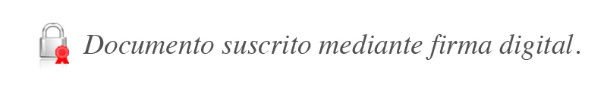 Rocío Aguilar Montoya
Superintendente GeneralJSC/RCA/GAA/JCCM/JRMM/XMR/gvl*